Α Ν Α Κ Ο Ι Ν Ω Σ ΗΑπό την υπηρεσία ύδρευσης του Δήμου Λευκάδας, σας ενημερώνουμε ότι  σήμερα  5/12/2023 ημέρα Τρίτη, από τις 9:00 το πρωί μέχρι πέρας των εργασιών, θα γίνει διακοπή νερού στον κεντρικό δρόμο (πεζόδρομο) του Νυδριού έως το δρόμο της παραλίας και ειδικότερα από το δρόμο του Μιμίκου εως το δρόμο για Παλιοκατούνα.							ΕΛΛΗΝΙΚΗ ΔΗΜΟΚΡΑΤΙΑ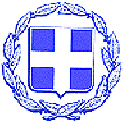 ΝΟΜΟΣ ΛΕΥΚΑΔΑΣΔΗΜΟΣ ΛΕΥΚΑΔΑΣΔΝΣΗ ΤΕΧΝΙΚΩΝ ΥΠΗΡΕΣΙΩΝΤΜΗΜΑ ΥΔΡΕΥΣΗΣ & ΑΠΟΧΕΤΕΥΣΗΣΛευκάδα  5-12-2023